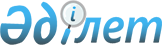 2018 - 2020 жылдарға арналған Павлодар қалалық бюджеті туралыПавлодар облысы Павлодар қалалық мәслихатының 2017 жылғы 25 желтоқсандағы № 215/30 шешімі. Павлодар облысының Әділет департаментінде 2017 жылғы 29 желтоқсанда № 5769 болып тіркелді.
      Қазақстан Республикасының 2008 жылғы 4 желтоқсандағы Бюджет кодексінің 75-бабы 2-тармағына, Қазақстан Республикасының 2001 жылғы 23 қаңтардағы "Қазақстан Республикасындағы жергілікті мемлекеттік басқару және өзін-өзі басқару туралы" Заңының 6-бабы 1-тармағының 1) тармақшасына, Қазақстан Республикасының 2005 жылғы 8 шілдедегі "Агроөнеркәсіптік кешенді және ауылдық аумақтарды дамытуды мемлекеттік реттеу туралы" Заңының 18-бабы 4-тармағына сәйкес, Павлодар қалалық мәслихаты ШЕШІМ ҚАБЫЛДАДЫ:
      1. 2018 - 2020 жылдарға арналған Павлодар қалалық бюджеті тиісінше 1, 2 және 3-қосымшаларға сәйкес, оның ішінде 2018 жылға мынадай көлемдерде бекітілсін:
      1) кірістер – 67 673 248 мың теңге, оның ішінде:
      салықтық түсімдер бойынша – 48 753 148 мың теңге;
      салықтық емес түсімдер бойынша – 242 395 мың теңге;
      негізгі капиталды сатудан түсетін түсімдер бойынша – 1 352 285 мың теңге;
      трансферттер түсімдері – 17 325 420 мың теңге;
      2) шығындар – 70 019 300 мың теңге;
      3) таза бюджеттік кредиттеу - -228 мың теңге, оның ішінде:
      бюджеттік кредиттерді өтеу - 228 мың теңге;
      4) қаржы активтерімен операциялар бойынша сальдо - нөлге тең;
      5) бюджет тапшылығы (профициті) - -2 345 824 мың теңге;
      6) бюджет тапшылығын қаржыландыру (профицитін пайдалану) – 2 345 824 мың теңге.
      Ескерту. 1-тармаққа өзгерістер енгізілді - Павлодар облысы Павлодар қалалық мәслихатының 13.03.2018 № 231/33 (01.01.2018 бастап қолданысқа енгізіледі); 04.06.2018 № 258/36 (01.01.2018 бастап қолданысқа енгізіледі); 06.08.2018 № 289/38 (01.01.2018 бастап қолданысқа енгізіледі); 10.10.2018 № 312/42 (01.01.2018 бастап қолданысқа енгізіледі); 07.12.2018 № 327/44 (01.01.2018 бастап қолданысқа енгізіледі) шешімдерімен.


      2. 2018 жылға арналған Павлодар қалалық бюджетінде облыстық бюджетке 22 934 016 мың теңге сомасында бюджеттік алулар көзделгені ескерілсін.
      3. Павлодар қаласының 2018 жылға арналған жергілікті атқарушы органының резерві 125 508 мың теңге сомасында бекітілсін.
      Ескерту. 3-тармаққа өзгерістер енгізілді - Павлодар облысы Павлодар қалалық мәслихатының 13.03.2018 № 231/33 (01.01.2018 бастап қолданысқа енгізіледі); 06.08.2018 № 289/38 (01.01.2018 бастап қолданысқа енгізіледі) шешімдерімен.


      4. 2018 жылға арналған Павлодар қалалық бюджетін атқару процесінде секвестрлеуге жатпайтын жергілікті бюджеттік бағдарламалардың тізбесі 4-қосымшаға сәйкес бекітілсін.
      5. Мойылды ауылының 2018 жылға арналған бюджеттік бағдарламалар тізбесі 5-қосымшаға сәйкес бекітілсін.
      6. Жергілікті өзін-өзі басқару органдарына берілетін трансферттер сомаларын бөлудің 2018 жылға арналған көлемдері 6-қосымшаға сәйкес бекітілсін.
      7. Азаматтық қызметші болып табылатын және ауылдық елдi мекендерде жұмыс iстейтiн денсаулық сақтау, әлеуметтiк қамсыздандыру, бiлiм беру, мәдениет, спорт және ветеринария саласындағы мамандарға, сондай-ақ жергілікті бюджеттерден қаржыландырылатын мемлекеттік ұйымдарда жұмыс істейтін аталған мамандарға қызметтiң осы түрлерiмен қалалық жағдайда айналысатын мамандардың мөлшерлемелерімен салыстырғанда жиырма бес пайызға жоғарылатылған айлықақылар мен тарифтiк мөлшерлемелер белгiленсін.
      8. 2018 - 2020 жылдарға арналған Павлодар қалалық бюджетінде ауылдардың, кенттің және ауылдық округтің бюджеттеріне берілетін субвенциялардың көлемдері көзделсін, оның ішінде:
      2018 жылға жалпы 584 007 мың теңге сомасында:
      Павлодар ауылы - 115 176 мың теңге;
      Жетекші ауылы - 91 949 мың теңге;
      Кенжекөл ауылдық округі - 162 408 мың теңге;
      Ленин кенті - 214 474 мың теңге;
      2019 жылға жалпы 422 532 мың теңге сомасында:
      Павлодар ауылы - 75 774 мың теңге;
      Жетекші ауылы - 58 421 мың теңге;
      Кенжекөл ауылдық округі - 110 184 мың теңге;
      Ленин кенті - 178 153 мың теңге;
      2020 жылға жалпы 441 576 мың теңге сомасында:
      Павлодар ауылы - 79 319 мың теңге;
      Жетекші ауылы - 60 890 мың теңге;
      Кенжекөл ауылдық округі - 115 279 мың теңге;
      Ленин кенті - 186 088 мың теңге.
      9. 2018 жылға арналған Павлодар қалалық бюджетінде бюджеттің төртінші деңгейін енгізу шеңберінде ауылдардың, кенттің және ауылдық округтің әкімдеріне қызметтік автокөлік сатып алуға 13 686 мың теңге сомасында облыстық бюджеттен берілетін нысаналы трансферттердің көлемдері көзделсін.
      Ескерту. 9-тармаққа өзгерістер енгізілді - Павлодар облысы Павлодар қалалық мәслихатының 13.03.2018 № 231/33 (01.01.2018 бастап қолданысқа енгізіледі); 04.06.2018 № 258/36 (01.01.2018 бастап қолданысқа енгізіледі); 06.08.2018 № 289/38 (01.01.2018 бастап қолданысқа енгізіледі); 10.10.2018 № 312/42 (01.01.2018 бастап қолданысқа енгізіледі) шешімдерімен.


      9-1. 2018 жылға арналған қалалық бюджетте кент, ауылдық округ және кейбір ауылдардың бюджеттеріне нысаналы трансферттер көлемі қарастырылсын, соның ішінде:
      Ленин кентінде балаларды тасымалдауға арналған автобусты сатып алуға және күтіп ұстауға - 14 685 мың теңге;
      Ленин кентінде Маслозаводская көшесінің кентішілік жолдарын орташа жөндеуден өткізуге - 15 396 мың теңге;
      Ленин кентінің көшелерін жарықтандыру және көше жарығының тіректеріне қызмет көрсетуге - 15 221 мың теңге;
      Жетекші ауылында санитарияны қамтамасыз ету, жерлеу орындарын ұстау және туыстары жоқ адамдарды жерлеуге - 11 201 мың теңге;
      Кент, ауылдық округ және ауыл әкімдері аппараттарының қызметін қамтамасыз ету бойынша ағымдағы және күрделі шығыстарына - 28 251 мың теңге;
      Кенжекөл ауылдық округінің Долгое ауылында клуб кабинетін ағымдағы жөндеуге – 390 мың теңге;
      Кенжекөл ауылдық округіне мектепке дейінгі тәрбие және оқыту объектілерін ағымдағы жөндеуге - 326 мың теңге.
      Ескерту. Шешім 9-1 тармақпен толықтырылды - Павлодар облысы Павлодар қалалық мәслихатының 13.03.2018 № 231/33 (01.01.2018 бастап қолданысқа енгізіледі) шешімімен; жаңа редакцияда - Павлодар облысы Павлодар қалалық мәслихатының 10.10.2018 № 312/42 (01.01.2018 бастап қолданысқа енгізіледі) шешімімен; өзгеріс енгізілді - Павлодар облысы Павлодар қалалық мәслихатының 07.12.2018 № 327/44 (01.01.2018 бастап қолданысқа енгізіледі) шешімімен.


      10. Осы шешімнің орындалуын бақылау Павлодар қалалық мәслихатының экономика және бюджет жөніндегі тұрақты комиссиясына жүктелсін.
      11. Осы шешім 2018 жылғы 1 қаңтардан бастап қолданысқа енгізіледі. 2018 жылға арналған Павлодар қалалық бюджеті
(өзгерістермен)
      Ескерту. 1-қосымша жаңа редакцияда - Павлодар облысы Павлодар қалалық мәслихатының 07.12.2018 № 327/44 (01.01.2018 бастап қолданысқа енгізіледі) шешімімен. 2019 жылға арналған Павлодар қалалық бюджеті 2020 жылға арналған Павлодар қалалық бюджеті 2018 жылға арналған Павлодар қалалық бюджетін атқару кезіндегі
секвестрлеуге жатпайтын жергілікті бюджеттік бағдарламалардың тізбесі 2018 жылға арналған Мойылды ауылы әкімі аппаратының
бюджеттік бағдарламаларының (кіші бағдарламаның) тізбесі Павлодар қаласы ауылдық аймақтары бойынша 2018 жылға
арналған жергілікті өзін-өзі басқару органдарына трансферттер
					© 2012. Қазақстан Республикасы Әділет министрлігінің «Қазақстан Республикасының Заңнама және құқықтық ақпарат институты» ШЖҚ РМК
				
      Сессия төрағасы

М. Айтышев

      Қалалық мәслихаттың хатшысы

З. Мұқашева
Павлодар қалалық
мәслихатының 2017
жылғы 25 желтоқсандағы
№ 215/30 шешіміне
1-қосымша
Санаты
Санаты
Санаты
Санаты
Сомасы (мың теңге)
Сыныбы
Сыныбы
Сыныбы
Сомасы (мың теңге)
Iшкi сыныбы
Iшкi сыныбы
Iшкi сыныбы
Сомасы (мың теңге)
Атауы
Сомасы (мың теңге)
1
2
3
4
5
1. Кiрiстер
67673248
1
Салықтық түсімдер
48753148
01
Табыс салығы
9984958
2
Жеке табыс салығы
9984958
03
Әлеуметтiк салық
6737006
1
Әлеуметтік салық
6737006
04
Меншiкке салынатын салықтар
7167890
1
Мүлiкке салынатын салықтар
5310097
3
Жер салығы
462763
4
Көлiк құралдарына салынатын салық
1394535
5
Бірыңғай жер салығы
495
05
Тауарларға, жұмыстарға және қызметтерге салынатын iшкi салықтар
24407985
2
Акциздер
23168128
3
Табиғи және басқа да ресурстарды пайдаланғаны үшiн түсетiн түсiмдер
696147
4
Кәсiпкерлiк және кәсiби қызметтi жүргiзгенi үшiн алынатын алымдар
503363
5
Ойын бизнесіне салық
40347
08
Заңдық маңызы бар әрекеттерді жасағаны және (немесе) оған уәкілеттігі бар мемлекеттік органдар немесе лауазымды адамдар құжаттар бергені үшін алынатын міндетті төлемдер
455309
1
Мемлекеттік баж
455309
2
Салықтық емес түсiмдер
242395
01
Мемлекеттік меншіктен түсетін кірістер
89030
1
Мемлекеттік кәсіпорындардың таза кірісі бөлігінің түсімдері
137
4
Мемлекет меншігінде тұрған, заңды тұлғалардағы қатысу үлесіне кірістер
149
5
Мемлекет меншігіндегі мүлікті жалға беруден түсетін кірістер
87996
9
Мемлекет меншігінен түсетін басқа да кірістер
748
02
Мемлекеттік бюджеттен қаржыландырылатын мемлекеттік мекемелердің тауарларды (жұмыстарды, қызметтерді) өткізуінен түсетін түсімдер
2
1
Мемлекеттік бюджеттен қаржыландырылатын мемлекеттік мекемелердің тауарларды (жұмыстарды, қызметтерді) өткізуінен түсетін түсімдер
2
04
Мемлекеттік бюджеттен қаржыландырылатын, сондай-ақ Қазақстан Республикасы Ұлттық Банкінің бюджетінен (шығыстар сметасынан) қамтылатын және қаржыландырылатын мемлекеттік мекемелер салатын айыппұлдар, өсімпұлдар, санкциялар, өндіріп алулар
290
1
Мұнай секторы ұйымдарынан және Жәбірленушілерге өтемақы қорына түсетін түсімдерді қоспағанда, мемлекеттік бюджеттен қаржыландырылатын, сондай-ақ Қазақстан Республикасы Ұлттық Банкінің бюджетінен (шығыстар сметасынан) қамтылатын және қаржыландырылатын мемлекеттік мекемелер салатын айыппұлдар, өсімпұлдар, санкциялар, өндіріп алулар
290
06
Басқа да салықтық емес түсiмдер
153073
1
Басқа да салықтық емес түсiмдер
153073
3
Негізгі капиталды сатудан түсетін түсімдер
1352285
01
Мемлекеттік мекемелерге бекітілген мемлекеттік мүлікті сату
1112042
1
Мемлекеттік мекемелерге бекітілген мемлекеттік мүлікті сату
1112042
03
Жердi және материалдық емес активтердi сату
240243
1
Жерді сату
141240
2
Материалдық емес активтерді сату
99003
4
Трансферттердің түсімдері
17325420
02
Мемлекеттiк басқарудың жоғары тұрған органдарынан түсетiн трансферттер
17325420
2
Облыстық бюджеттен түсетiн трансферттер
17325420
Функционалдық топ
Функционалдық топ
Функционалдық топ
Функционалдық топ
Функционалдық топ
Сомасы (мың теңге)
Кiшi функция
Кiшi функция
Кiшi функция
Кiшi функция
Сомасы (мың теңге)
Бюджеттiк бағдарламалардың әкiмшiсi
Бюджеттiк бағдарламалардың әкiмшiсi
Бюджеттiк бағдарламалардың әкiмшiсi
Сомасы (мың теңге)
Бағдарлама
Бағдарлама
Сомасы (мың теңге)
Атауы
Сомасы (мың теңге)
1
2
3
4
5
6
2. Шығындар
70019300
01
Жалпы сипаттағы мемлекеттiк қызметтер
1241861
1
Мемлекеттiк басқарудың жалпы функцияларын орындайтын өкiлдi, атқарушы және басқа органдар
352289
112
Аудан (облыстық маңызы бар қала) мәслихатының аппараты
23293
001
Аудан (облыстық маңызы бар қала) мәслихатының қызметін қамтамасыз ету жөніндегі қызметтер
23153
003
Мемлекеттік органның күрделі шығыстары
140
122
Аудан (облыстық маңызы бар қала) әкімінің аппараты
312831
001
Аудан (облыстық маңызы бар қала) әкімінің қызметін қамтамасыз ету жөніндегі қызметтер
231346
003
Мемлекеттік органның күрделі шығыстары
39548
113
Жергілікті бюджеттерден берілетін ағымдағы нысаналы трансферттер
41937
123
Қаладағы аудан, аудандық маңызы бар қала, кент, ауыл, ауылдық округ әкімінің аппараты
16165
001
Қаладағы аудан, аудандық маңызы бар қаланың, кент, ауыл, ауылдық округ әкімінің қызметін қамтамасыз ету жөніндегі қызметтер
16165
2
Қаржылық қызмет
496775
452
Ауданның (облыстық маңызы бар қаланың) қаржы бөлімі
495748
001
Ауданның (облыстық маңызы бар қаланың) бюджетін орындау және коммуналдық меншігін басқару саласындағы мемлекеттік саясатты іске асыру жөніндегі қызметтер
117213
003
Салық салу мақсатында мүлікті бағалауды жүргізу
15251
010
Жекешелендіру, коммуналдық меншікті басқару, жекешелендіруден кейінгі қызмет және осыған байланысты дауларды реттеу
11710
018
Мемлекеттік органның күрделі шығыстары
351574
805
Ауданның (облыстық маңызы бар қаланың) мемлекеттік сатып алу бөлімі
1027
001
Жергілікті деңгейде мемлекеттік сатып алу саласындағы мемлекеттік саясатты іске асыру жөніндегі қызметтер
1027
5
Жоспарлау және статистикалық қызмет
45755
453
Ауданның (облыстық маңызы бар қаланың) экономика және бюджеттік жоспарлау бөлімі
45755
001
Экономикалық саясатты, мемлекеттік жоспарлау жүйесін қалыптастыру және дамыту саласындағы мемлекеттік саясатты іске асыру жөніндегі қызметтер
44638
004
Мемлекеттік органның күрделі шығыстары
1117
9
Жалпы сипаттағы өзге де мемлекеттiк қызметтер
347042
454
Ауданның (облыстық маңызы бар қаланың) кәсіпкерлік және ауыл шаруашылығы бөлімі
27323
001
Жергілікті деңгейде кәсіпкерлікті және ауыл шаруашылығын дамыту саласындағы мемлекеттік саясатты іске асыру жөніндегі қызметтер
26685
007
Мемлекеттік органның күрделі шығыстары
638
458
Ауданның (облыстық маңызы бар қаланың) тұрғын үй-коммуналдық шаруашылығы, жолаушылар көлігі және автомобиль жолдары бөлімі
289719
001
Жергілікті деңгейде тұрғын үй-коммуналдық шаруашылығы, жолаушылар көлігі және автомобиль жолдары саласындағы мемлекеттік саясатты іске асыру жөніндегі қызметтер
246313
013
Мемлекеттік органның күрделі шығыстары
300
067
Ведомстволық бағыныстағы мемлекеттік мекемелер мен ұйымдардың күрделі шығыстары
1288
113
Жергілікті бюджеттерден берілетін ағымдағы нысаналы трансферттер
41818
467
Ауданның (облыстық маңызы бар қаланың) құрылыс бөлімі
30000
040
Мемлекеттік органдардың объектілерін дамыту
30000
02
Қорғаныс
60987
1
Әскери мұқтаждар
60987
122
Аудан (облыстық маңызы бар қала) әкімінің аппараты
60987
005
Жалпыға бірдей әскери міндетті атқару шеңберіндегі іс-шаралар
60987
03
Қоғамдық тәртіп, қауіпсіздік, құқықтық, сот, қылмыстық-атқару қызметі
231080
6
Қылмыстық-атқару жүйесі
24599
451
Ауданның (облыстық маңызы бар қаланың) жұмыспен қамту және әлеуметтік бағдарламалар бөлімі
24599
039
Қылмыстық жазасын өтеген адамдарды әлеуметтік бейімдеу мен оңалтуды ұйымдастыру және жүзеге асыру
24599
9
Қоғамдық тәртіп және қауіпсіздік саласындағы басқа да қызметтер
206481
458
Ауданның (облыстық маңызы бар қаланың) тұрғын үй-коммуналдық шаруашылығы, жолаушылар көлігі және автомобиль жолдары бөлімі
175721
021
Елдi мекендерде жол қозғалысы қауiпсiздiгін қамтамасыз ету
175721
499
Ауданның (облыстық маңызы бар қаланың) азаматтық хал актілерін тіркеу бөлімі
30760
001
Жергілікті деңгейде азаматтық хал актілерін тіркеу саласындағы мемлекеттік саясатты іске асыру жөніндегі қызметтер
30760
04
Бiлiм беру
16210818
1
Мектепке дейiнгi тәрбие және оқыту
4905441
123
Қаладағы аудан, аудандық маңызы бар қала, кент, ауыл, ауылдық округ әкімінің аппараты
45547
041
Мектепке дейінгі білім беру ұйымдарында мемлекеттік білім беру тапсырысын іске асыру
45547
464
Ауданның (облыстық маңызы бар қаланың) білім бөлімі
4722313
009
Мектепке дейінгі тәрбие мен оқыту ұйымдарының қызметін қамтамасыз ету
2892039
040
Мектепке дейінгі білім беру ұйымдарында мемлекеттік білім беру тапсырысын іске асыру
1830274
467
Ауданның (облыстық маңызы бар қаланың) құрылыс бөлімі
137581
037
Мектепке дейiнгi тәрбие және оқыту объектілерін салу және реконструкциялау
137581
2
Бастауыш, негізгі орта және жалпы орта білім беру
9504768
464
Ауданның (облыстық маңызы бар қаланың) білім бөлімі
9011402
003
Жалпы білім беру
8262789
006
Балаларға қосымша білім беру
748613
465
Ауданның (облыстық маңызы бар қаланың) дене шынықтыру және спорт бөлімі
487204
017
Балалар мен жасөспірімдерге спорт бойынша қосымша білім беру
487204
467
Ауданның (облыстық маңызы бар қаланың) құрылыс бөлімі
6162
024
Бастауыш, негізгі орта және жалпы орта білім беру объектілерін салу және реконструкциялау
6162
9
Бiлiм беру саласындағы өзге де қызметтер
1800609
464
Ауданның (облыстық маңызы бар қаланың) білім бөлімі
1800609
001
Жергілікті деңгейде білім беру саласындағы мемлекеттік саясатты іске асыру жөніндегі қызметтер
53542
005
Ауданның (облыстық маңызы бар қаланың) мемлекеттік білім беру мекемелер үшін оқулықтар мен оқу-әдiстемелiк кешендерді сатып алу және жеткізу
537829
007
Аудандық (қалалық) ауқымдағы мектеп олимпиадаларын және мектептен тыс іс-шараларды өткiзу
30763
012
Мемлекеттік органның күрделі шығыстары
1200
015
Жетім баланы (жетім балаларды) және ата-аналарының қамқорынсыз қалған баланы (балаларды) күтіп-ұстауға қамқоршыларға (қорғаншыларға) ай сайынға ақшалай қаражат төлемі
131692
022
Жетім баланы (жетім балаларды) және ата-анасының қамқорлығынсыз қалған баланы (балаларды) асырап алғаны үшін Қазақстан азаматтарына біржолғы ақша қаражатын төлеуге арналған төлемдер
2533
023
Әдістемелік жұмыс
14301
067
Ведомстволық бағыныстағы мемлекеттік мекемелер мен ұйымдардың күрделі шығыстары
1011469
068
Халықтың компьютерлік сауаттылығын арттыруды қамтамасыз ету
2269
113
Жергілікті бюджеттерден берілетін ағымдағы нысаналы трансферттер
15011
06
Әлеуметтiк көмек және әлеуметтiк қамсыздандыру
2128751
1
Әлеуметтiк қамсыздандыру
115223
451
Ауданның (облыстық маңызы бар қаланың) жұмыспен қамту және әлеуметтік бағдарламалар бөлімі
97651
005
Мемлекеттік атаулы әлеуметтік көмек
97651
464
Ауданның (облыстық маңызы бар қаланың) білім бөлімі
17572
030
Патронат тәрбиешілерге берілген баланы (балаларды) асырап бағу
17572
2
Әлеуметтiк көмек
1673033
451
Ауданның (облыстық маңызы бар қаланың) жұмыспен қамту және әлеуметтік бағдарламалар бөлімі
1670864
002
Жұмыспен қамту бағдарламасы
398541
004
Ауылдық жерлерде тұратын денсаулық сақтау, білім беру, әлеуметтік қамтамасыз ету, мәдениет, спорт және ветеринар мамандарына отын сатып алуға Қазақстан Республикасының заңнамасына сәйкес әлеуметтік көмек көрсету
3968
006
Тұрғын үйге көмек көрсету
31863
007
Жергілікті өкілетті органдардың шешімі бойынша мұқтаж азаматтардың жекелеген топтарына әлеуметтік көмек
291950
010
Үйден тәрбиеленіп оқытылатын мүгедек балаларды материалдық қамтамасыз ету
14391
013
Белгіленген тұрғылықты жері жоқ тұлғаларды әлеуметтік бейімдеу
108392
014
Мұқтаж азаматтарға үйде әлеуметтiк көмек көрсету
142999
015
Зейнеткерлер мен мүгедектерге әлеуметтiк қызмет көрсету аумақтық орталығы
45208
017
Оңалтудың жеке бағдарламасына сәйкес мұқтаж мүгедектердi мiндеттi гигиеналық құралдармен қамтамасыз ету, қозғалуға қиындығы бар бірінші топтағы мүгедектерге жеке көмекшінің және есту бойынша мүгедектерге қолмен көрсететiн тіл маманының қызметтерін ұсыну
579829
023
Жұмыспен қамту орталықтарының қызметін қамтамасыз ету
53723
464
Ауданның (облыстық маңызы бар қаланың) білім бөлімі
2169
008
Жергілікті өкілді органдардың шешімі бойынша білім беру ұйымдарының күндізгі оқу нысанында оқитындар мен тәрбиеленушілерді қоғамдық көлікте (таксиден басқа) жеңілдікпен жол жүру түрінде әлеуметтік қолдау
2169
9
Әлеуметтiк көмек және әлеуметтiк қамтамасыз ету салаларындағы өзге де қызметтер
340495
451
Ауданның (облыстық маңызы бар қаланың) жұмыспен қамту және әлеуметтік бағдарламалар бөлімі
340495
001
Жергілікті деңгейде халық үшін әлеуметтік бағдарламаларды жұмыспен қамтуды қамтамасыз етуді іске асыру саласындағы мемлекеттік саясатты іске асыру жөніндегі қызметтер
78875
011
Жәрдемақыларды және басқа да әлеуметтік төлемдерді есептеу, төлеу мен жеткізу бойынша қызметтерге ақы төлеу
1600
021
Мемлекеттік органның күрделі шығыстары
600
028
Күш көрсету немесе күш көрсету қаупі салдарынан қиын жағдайларға тап болған тәуекелдер тобындағы адамдарға қызметтер
11411
050
Қазақстан Республикасында мүгедектердің құқықтарын қамтамасыз ету және өмір сүру сапасын жақсарту жөніндегі 2012 - 2018 жылдарға арналған іс-шаралар жоспарын іске асыру
57429
054
Үкіметтік емес ұйымдарда мемлекеттік әлеуметтік тапсырысты орналастыру
188780
067
Ведомстволық бағыныстағы мемлекеттік мекемелер мен ұйымдардың күрделі шығыстары
1800
07
Тұрғын үй-коммуналдық шаруашылық
18666548
1
Тұрғын үй шаруашылығы
11350763
458
Ауданның (облыстық маңызы бар қаланың) тұрғын үй-коммуналдық шаруашылығы, жолаушылар көлігі және автомобиль жолдары бөлімі
272900
004
Азаматтардың жекелеген санаттарын тұрғын үймен қамтамасыз ету
268382
005
Авариялық және ескі тұрғын үйлерді бұзу
4518
463
Ауданның (облыстық маңызы бар қаланың) жер қатынастары бөлімі
130944
016
Мемлекет мұқтажы үшін жер учаскелерін алу
130944
467
Ауданның (облыстық маңызы бар қаланың) құрылыс бөлімі
10906524
003
Коммуналдық тұрғын үй қорының тұрғын үйін жобалау және (немесе) салу, реконструкциялау
5567092
004
Инженерлік-коммуникациялық инфрақұрылымды жобалау, дамыту және (немесе) жайластыру
5339432
479
Ауданның (облыстық маңызы бар қаланың) тұрғын үй инспекциясы бөлімі
40395
001
Жергілікті деңгейде тұрғын үй қоры саласындағы мемлекеттік саясатты іске асыру жөніндегі қызметтер
31270
005
Мемлекеттік органның күрделі шығыстары
9125
2
Коммуналдық шаруашылық
3553327
123
Қаладағы аудан, аудандық маңызы бар қала, кент, ауыл, ауылдық округ әкімінің аппараты
11806
014
Елді мекендерді сумен жабдықтауды ұйымдастыру
11806
458
Ауданның (облыстық маңызы бар қаланың) тұрғын үй-коммуналдық шаруашылығы, жолаушылар көлігі және автомобиль жолдары бөлімі
2631762
012
Сумен жабдықтау және су бұру жүйесінің жұмыс істеуі
51039
026
Ауданның (облыстық маңызы бар қаланың) коммуналдық меншігіндегі жылу жүйелерін қолдануды ұйымдастыру
51500
028
Коммуналдық шаруашылығын дамыту
7156
029
Сумен жабдықтау және су бұру жүйелерін дамыту
2335566
048
Қаланы және елді мекендерді абаттандыруды дамыту
186501
467
Ауданның (облыстық маңызы бар қаланың) құрылыс бөлімі
909759
058
Елді мекендердегі сумен жабдықтау және су бұру жүйелерін дамыту
909759
3
Елді-мекендерді көркейту
3762458
123
Қаладағы аудан, аудандық маңызы бар қала, кент, ауыл, ауылдық округ әкімінің аппараты
12387
008
Елді мекендердегі көшелерді жарықтандыру
10685
009
Елді мекендердің санитариясын қамтамасыз ету
1702
458
Ауданның (облыстық маңызы бар қаланың) тұрғын үй-коммуналдық шаруашылығы, жолаушылар көлігі және автомобиль жолдары бөлімі
3750071
015
Елдi мекендердегі көшелердi жарықтандыру
552505
016
Елдi мекендердiң санитариясын қамтамасыз ету
443513
017
Жерлеу орындарын ұстау және туыстары жоқ адамдарды жерлеу
34459
018
Елдi мекендердi абаттандыру және көгалдандыру
2719594
08
Мәдениет, спорт, туризм және ақпараттық кеңістiк
1580106
1
Мәдениет саласындағы қызмет
666773
123
Қаладағы аудан, аудандық маңызы бар қала, кент, ауыл, ауылдық округ әкімінің аппараты
140
006
Жергілікті деңгейде мәдени-демалыс жұмыстарын қолдау
140
455
Ауданның (облыстық маңызы бар қаланың) мәдениет және тілдерді дамыту бөлімі
329958
003
Мәдени-демалыс жұмысын қолдау
329958
467
Ауданның (облыстық маңызы бар қаланың) құрылыс бөлімі
336675
011
Мәдениет объектілерін дамыту
336675
2
Спорт
607872
465
Ауданның (облыстық маңызы бар қаланың) дене шынықтыру және спорт бөлімі
426222
001
Жергілікті деңгейде дене шынықтыру және спорт саласындағы мемлекеттік саясатты іске асыру жөніндегі қызметтер
19120
004
Мемлекеттік органның күрделі шығыстары
300
005
Ұлттық және бұқаралық спорт түрлерін дамыту
242303
006
Аудандық (облыстық маңызы бар қалалық) деңгейде спорттық жарыстар өткiзу
37310
007
Әртүрлi спорт түрлерi бойынша аудан (облыстық маңызы бар қала) құрама командаларының мүшелерiн дайындау және олардың облыстық спорт жарыстарына қатысуы
3068
032
Ведомстволық бағыныстағы мемлекеттік мекемелер мен ұйымдардың күрделі шығыстары
124121
467
Ауданның (облыстық маңызы бар қаланың) құрылыс бөлімі
181650
008
Cпорт объектілерін дамыту
181650
3
Ақпараттық кеңiстiк
201250
455
Ауданның (облыстық маңызы бар қаланың) мәдениет және тілдерді дамыту бөлімі
143088
006
Аудандық (қалалық) кiтапханалардың жұмыс iстеуi
137582
007
Мемлекеттiк тiлдi және Қазақстан халқының басқа да тiлдерін дамыту
5506
456
Ауданның (облыстық маңызы бар қаланың) ішкі саясат бөлімі
58162
002
Мемлекеттік ақпараттық саясат жүргізу жөніндегі қызметтер
58162
9
Мәдениет, спорт, туризм және ақпараттық кеңiстiктi ұйымдастыру жөнiндегi өзге де қызметтер
104211
455
Ауданның (облыстық маңызы бар қаланың) мәдениет және тілдерді дамыту бөлімі
31982
001
Жергілікті деңгейде тілдерді және мәдениетті дамыту саласындағы мемлекеттік саясатты іске асыру жөніндегі қызметтер
26640
010
Мемлекеттік органның күрделі шығыстары
449
032
Ведомстволық бағыныстағы мемлекеттік мекемелер мен ұйымдардың күрделі шығыстары
4503
113
Жергілікті бюджеттерден берілетін ағымдағы нысаналы трансферттер
390
456
Ауданның (облыстық маңызы бар қаланың) ішкі саясат бөлімі
72229
001
Жергілікті деңгейде ақпарат, мемлекеттілікті нығайту және азаматтардың әлеуметтік сенімділігін қалыптастыру саласында мемлекеттік саясатты іске асыру жөніндегі қызметтер
53241
003
Жастар саясаты саласында іс-шараларды іске асыру
18688
006
Мемлекеттік органның күрделі шығыстары
300
09
Отын-энергетика кешенi және жер қойнауын пайдалану
1831417
1
Отын және энергетика
1831417
467
Ауданның (облыстық маңызы бар қаланың) құрылыс бөлімі
1831417
009
Жылу-энергетикалық жүйені дамыту
1831417
10
Ауыл, су, орман, балық шаруашылығы, ерекше қорғалатын табиғи аумақтар, қоршаған ортаны және жануарлар дүниесін қорғау, жер қатынастары
146761
1
Ауыл шаруашылығы
93792
467
Ауданның (облыстық маңызы бар қаланың) құрылыс бөлімі
13008
010
Ауыл шаруашылығы объектілерін дамыту
13008
473
Ауданның (облыстық маңызы бар қаланың) ветеринария бөлімі
80784
001
Жергілікті деңгейде ветеринария саласындағы мемлекеттік саясатты іске асыру жөніндегі қызметтер
26482
005
Мал көмінділерінің (биотермиялық шұңқырлардың) жұмыс істеуін қамтамасыз ету
732
007
Қаңғыбас иттер мен мысықтарды аулауды және жоюды ұйымдастыру
22479
010
Ауыл шаруашылығы жануарларын сәйкестендіру жөніндегі іс-шараларды өткізу
1238
011
Эпизоотияға қарсы іс-шаралар жүргізу
26399
047
Жануарлардың саулығы мен адамның денсаулығына қауіп төндіретін, алып қоймай залалсыздандырылған (зарарсыздандырылған) және қайта өңделген жануарлардың, жануарлардан алынатын өнімдер мен шикізаттың құнын иелеріне өтеу
3454
6
Жер қатынастары
52698
463
Ауданның (облыстық маңызы бар қаланың) жер қатынастары бөлімі
52698
001
Аудан (облыстық маңызы бар қала) аумағында жер қатынастарын реттеу саласындағы мемлекеттік саясатты іске асыру жөніндегі қызметтер
42692
003
Елдi мекендердi жер-шаруашылық орналастыру
581
007
Мемлекеттік органның күрделі шығыстары
9425
9
Ауыл, су, орман, балық шаруашылығы, қоршаған ортаны қорғау және жер қатынастары саласындағы басқа да қызметтер
271
453
Ауданның (облыстық маңызы бар қаланың) экономика және бюджеттік жоспарлау бөлімі
271
099
Мамандарға әлеуметтік қолдау көрсету жөніндегі шараларды іске асыру
271
11
Өнеркәсіп, сәулет, қала құрылысы және құрылыс қызметі
133208
2
Сәулет, қала құрылысы және құрылыс қызметі
133208
467
Ауданның (облыстық маңызы бар қаланың) құрылыс бөлімі
69412
001
Жергілікті деңгейде құрылыс саласындағы мемлекеттік саясатты іске асыру жөніндегі қызметтер
68812
017
Мемлекеттік органның күрделі шығыстары
600
468
Ауданның (облыстық маңызы бар қаланың) сәулет және қала құрылысы бөлімі
63796
001
Жергілікті деңгейде сәулет және қала құрылысы саласындағы мемлекеттік саясатты іске асыру жөніндегі қызметтер
21787
003
Аудан аумағында қала құрылысын дамыту схемаларын және елді мекендердің бас жоспарларын әзірлеу
24457
004
Мемлекеттік органның күрделі шығыстары
17552
12
Көлiк және коммуникация
3189971
1
Автомобиль көлiгi
2430166
123
Қаладағы аудан, аудандық маңызы бар қала, кент, ауыл, ауылдық округ әкімінің аппараты
16561
013
Аудандық маңызы бар қалаларда, кенттерде, ауылдарда, ауылдық округтерде автомобиль жолдарының жұмыс істеуін қамтамасыз ету
926
045
Елді-мекендер көшелеріндегі автомобиль жолдарын күрделі және орташа жөндеу
15635
458
Ауданның (облыстық маңызы бар қаланың) тұрғын үй-коммуналдық шаруашылығы, жолаушылар көлігі және автомобиль жолдары бөлімі
2413605
023
Автомобиль жолдарының жұмыс істеуін қамтамасыз ету
2322319
045
Аудандық маңызы бар автомобиль жолдарын және елді-мекендердің көшелерін күрделі және орташа жөндеу
91286
9
Көлiк және коммуникациялар саласындағы өзге де қызметтер
759805
458
Ауданның (облыстық маңызы бар қаланың) тұрғын үй-коммуналдық шаруашылығы, жолаушылар көлігі және автомобиль жолдары бөлімі
759805
024
Кентiшiлiк (қалаiшiлiк), қала маңындағы ауданiшiлiк қоғамдық жолаушылар тасымалдарын ұйымдастыру
304979
037
Әлеуметтік маңызы бар қалалық (ауылдық), қала маңындағы және ауданішілік қатынастар бойынша жолаушылар тасымалдарын субсидиялау
454826
13
Басқалар
125708
9
Басқалар
125708
452
Ауданның (облыстық маңызы бар қаланың) қаржы бөлімі
125508
012
Ауданның (облыстық маңызы бар қаланың) жергілікті атқарушы органының резерві
125508
453
Ауданның (облыстық маңызы бар қаланың) экономика және бюджеттік жоспарлау бөлімі
200
003
Жергілікті бюджеттік инвестициялық жобалардың техникалық-экономикалық негіздемелерін және мемлекеттік-жекешелік әріптестік жобалардың, оның ішінде концессиялық жобалардың конкурстық құжаттамаларын әзірлеу немесе түзету, сондай-ақ қажетті сараптамаларын жүргізу, мемлекеттік-жекешелік әріптестік жобаларды, оның ішінде концессиялық жобаларды консультациялық сүйемелдеу
200
14
Борышқа қызмет көрсету
8930
1
Борышқа қызмет көрсету
8930
452
Ауданның (облыстық маңызы бар қаланың) қаржы бөлімі
8930
013
Жергілікті атқарушы органдардың облыстық бюджеттен қарыздар бойынша сыйақылар мен өзге де төлемдерді төлеу бойынша борышына қызмет көрсету
8930
15
Трансферттер
24463154
1
Трансферттер
24463154
452
Ауданның (облыстық маңызы бар қаланың) қаржы бөлімі
24463154
006
Пайдаланылмаған (толық пайдаланылмаған) нысаналы трансферттерді қайтару
260555
007
Бюджеттік алып қоюлар
22934016
024
Заңнаманы өзгертуге байланысты жоғары тұрған бюджеттің шығындарын өтеуге төменгі тұрған бюджеттен ағымдағы нысаналы трансферттер
654021
038
Субвенциялар
584007
051
Жергілікті өзін-өзі басқару органдарына берілетін трансферттер
1464
052
Қазақстан Республикасы Үкіметінің шешімі бойынша толық пайдалануға рұқсат етілген, өткен қаржы жылында бөлінген, пайдаланылмаған (түгел пайдаланылмаған) нысаналы даму трансферттерінің сомасын қайтару
28885
053
Жергілікті атқарушы органдардың шешімі бойынша толық пайдалануға рұқсат етілген, өткен қаржы жылында бөлінген, пайдаланылмаған (түгел пайдаланылмаған) нысаналы даму трансферттерінің сомасын қайтару
206
3. Таза бюджеттік кредиттеу
-228
Бюджеттік кредиттерді өтеу
228
5
Бюджеттік кредиттерді өтеу
228
01
Бюджеттік кредиттерді өтеу
228
1
Мемлекеттік бюджеттен берілген бюджеттік кредиттерді өтеу
228
4. Қаржы активтерiмен операциялар бойынша сальдо
0
5. Бюджет тапшылығы (профициті)
-2345824
6. Бюджет тапшылығын қаржыландыру (профицитін пайдалану)
2345824
7
Қарыздар түсімдері
2747808
01
Мемлекеттік ішкі қарыздар
2747808
2
Қарыз алу келісім-шарттары
2747808
03
Ауданның (облыстық маңызы бар қаланың) жергілікті атқарушы органы алатын қарыздар
2747808
16
Қарыздарды өтеу
1700228
1
Қарыздарды өтеу
1700228
452
Ауданның (облыстық маңызы бар қаланың) қаржы бөлімі
1700228
008
Жергілікті атқарушы органның жоғары тұрған бюджет алдындағы борышын өтеу
1700228Павлодар қалалық
мәслихатының 2017
жылғы 25 желтоқсандағы
№ 215/30 шешіміне
2-қосымша
Санаты
Санаты
Санаты
Санаты
Сомасы (мың теңге)
Сыныбы
Сыныбы
Сыныбы
Сомасы (мың теңге)
Iшкi сыныбы
Iшкi сыныбы
Сомасы (мың теңге)
Атауы
Сомасы (мың теңге)
1
2
3
4
5
1. Кiрiстер
49351578
1
Салықтық түсімдер
48411810
01
Табыс салығы
9728437
2
Жеке табыс салығы
9728437
03
Әлеуметтiк салық
6702715
1
Әлеуметтік салық
6702715
04
Меншiкке салынатын салықтар
6328367
1
Мүлiкке салынатын салықтар
4317092
3
Жер салығы
636972
4
Көлiк құралдарына салынатын салық
1374099
5
Бірыңғай жер салығы
204
05
Тауарларға, жұмыстарға және қызметтерге салынатын iшкi салықтар
25195217
2
Акциздер
23792051
3
Табиғи және басқа да ресурстарды пайдаланғаны үшiн түсетiн түсiмдер
736204
4
Кәсiпкерлiк және кәсiби қызметтi жүргiзгенi үшiн алынатын алымдар
619348
5
Ойын бизнесіне салық
47614
08
Заңдық маңызы бар әрекеттерді жасағаны және (немесе) оған уәкілеттігі бар мемлекеттік органдар немесе лауазымды адамдар құжаттар бергені үшін алынатын міндетті төлемдер
457074
1
Мемлекеттік баж
457074
2
Салықтық емес түсiмдер
262517
01
Мемлекеттік меншіктен түсетін кірістер
93180
5
Мемлекет меншігіндегі мүлікті жалға беруден түсетін кірістер
92395
9
Мемлекет меншігінен түсетін басқа да кірістер
785
06
Басқа да салықтық емес түсiмдер
169337
1
Басқа да салықтық емес түсiмдер
169337
3
Негізгі капиталды сатудан түсетін түсімдер
677251
01
Мемлекеттік мекемелерге бекітілген мемлекеттік мүлікті сату
471958
1
Мемлекеттік мекемелерге бекітілген мемлекеттік мүлікті сату
471958
03
Жердi және материалдық емес активтердi сату
205293
1
Жерді сату
141240
2
Материалдық емес активтерді сату
64053
Функционалдық топ
Функционалдық топ
Функционалдық топ
Функционалдық топ
Функционалдық топ
Сомасы (мың теңге)
Кiшi функция
Кiшi функция
Кiшi функция
Кiшi функция
Сомасы (мың теңге)
Бюджеттiк бағдарламалардың әкiмшiсi
Бюджеттiк бағдарламалардың әкiмшiсi
Бюджеттiк бағдарламалардың әкiмшiсi
Сомасы (мың теңге)
Бағдарлама
Бағдарлама
Сомасы (мың теңге)
Атауы
Сомасы (мың теңге)
1
2
3
4
5
6
2. Шығындар
48285587
01
Жалпы сипаттағы мемлекеттiк қызметтер
942130
1
Мемлекеттiк басқарудың жалпы функцияларын орындайтын өкiлдi, атқарушы және басқа органдар
227094
112
Аудан (облыстық маңызы бар қала) мәслихатының аппараты
18988
001
Аудан (облыстық маңызы бар қала) мәслихатының қызметін қамтамасыз ету жөніндегі қызметтер
18988
122
Аудан (облыстық маңызы бар қала) әкімінің аппараты
192552
001
Аудан (облыстық маңызы бар қала) әкімінің қызметін қамтамасыз ету жөніндегі қызметтер
192552
123
Қаладағы аудан, аудандық маңызы бар қала, кент, ауыл, ауылдық округ әкімінің аппараты
15554
001
Қаладағы аудан, аудандық маңызы бар қаланың, кент, ауыл, ауылдық округ әкімінің қызметін қамтамасыз ету жөніндегі қызметтер
15554
2
Қаржылық қызмет
126239
452
Ауданның (облыстық маңызы бар қаланың) қаржы бөлімі
126239
001
Ауданның (облыстық маңызы бар қаланың) бюджетін орындау және коммуналдық меншігін басқару саласындағы мемлекеттік саясатты іске асыру жөніндегі қызметтер
103545
003
Салық салу мақсатында мүлікті бағалауды жүргізу
9826
010
Жекешелендіру, коммуналдық меншікті басқару, жекешелендіруден кейінгі қызмет және осыған байланысты дауларды реттеу
12868
5
Жоспарлау және статистикалық қызмет
42835
453
Ауданның (облыстық маңызы бар қаланың) экономика және бюджеттік жоспарлау бөлімі
42835
001
Экономикалық саясатты, мемлекеттік жоспарлау жүйесін қалыптастыру және дамыту саласындағы мемлекеттік саясатты іске асыру жөніндегі қызметтер
42835
9
Жалпы сипаттағы өзге де мемлекеттiк қызметтер
545962
454
Ауданның (облыстық маңызы бар қаланың) кәсіпкерлік және ауыл шаруашылығы бөлімі
25820
001
Жергілікті деңгейде кәсіпкерлікті және ауыл шаруашылығын дамыту саласындағы мемлекеттік саясатты іске асыру жөніндегі қызметтер
25820
458
Ауданның (облыстық маңызы бар қаланың) тұрғын үй-коммуналдық шаруашылығы, жолаушылар көлігі және автомобиль жолдары бөлімі
237118
001
Жергілікті деңгейде тұрғын үй-коммуналдық шаруашылығы, жолаушылар көлігі және автомобиль жолдары саласындағы мемлекеттік саясатты іске асыру жөніндегі қызметтер
237118
467
Ауданның (облыстық маңызы бар қаланың) құрылыс бөлімі
283024
040
Мемлекеттік органдардың объектілерін дамыту
283024
02
Қорғаныс
66954
1
Әскери мұқтаждар
66954
122
Аудан (облыстық маңызы бар қала) әкімінің аппараты
66954
005
Жалпыға бірдей әскери міндетті атқару шеңберіндегі іс-шаралар
66954
03
Қоғамдық тәртіп, қауіпсіздік, құқықтық, сот, қылмыстық-атқару қызметі
228936
6
Қылмыстық-атқару жүйесі
26826
451
Ауданның (облыстық маңызы бар қаланың) жұмыспен қамту және әлеуметтік бағдарламалар бөлімі
26826
039
Қылмыстық жазасын өтеген адамдарды әлеуметтік бейімдеу мен оңалтуды ұйымдастыру және жүзеге асыру
26826
9
Қоғамдық тәртіп және қауіпсіздік саласындағы басқа да қызметтер
202110
458
Ауданның (облыстық маңызы бар қаланың) тұрғын үй-коммуналдық шаруашылығы, жолаушылар көлігі және автомобиль жолдары бөлімі
172687
021
Елдi мекендерде жол қозғалысы қауiпсiздiгін қамтамасыз ету
172687
499
Ауданның (облыстық маңызы бар қаланың) азаматтық хал актілерін тіркеу бөлімі
29423
001
Жергілікті деңгейде азаматтық хал актілерін тіркеу саласындағы мемлекеттік саясатты іске асыру жөніндегі қызметтер
29423
04
Бiлiм беру
14193362
1
Мектепке дейiнгi тәрбие және оқыту
4865150
123
Қаладағы аудан, аудандық маңызы бар қала, кент, ауыл, ауылдық округ әкімінің аппараты
45817
041
Мектепке дейінгі білім беру ұйымдарында мемлекеттік білім беру тапсырысын іске асыруға
45817
464
Ауданның (облыстық маңызы бар қаланың) білім бөлімі
4819333
009
Мектепке дейінгі тәрбие мен оқыту ұйымдарының қызметін қамтамасыз ету
2904733
040
Мектепке дейінгі білім беру ұйымдарында мемлекеттік білім беру тапсырысын іске асыруға
1914600
2
Бастауыш, негізгі орта және жалпы орта білім беру
8831235
464
Ауданның (облыстық маңызы бар қаланың) білім бөлімі
8346808
003
Жалпы білім беру
7586093
006
Балаларға қосымша білім беру
760715
465
Ауданның (облыстық маңызы бар қаланың) дене шынықтыру және спорт бөлімі
484427
017
Балалар мен жасөспірімдерге спорт бойынша қосымша білім беру
484427
9
Бiлiм беру саласындағы өзге де қызметтер
496977
464
Ауданның (облыстық маңызы бар қаланың) білім бөлімі
496977
001
Жергілікті деңгейде білім беру саласындағы мемлекеттік саясатты іске асыру жөніндегі қызметтер
42811
005
Ауданның (областык маңызы бар қаланың) мемлекеттік білім беру мекемелер үшін оқулықтар мен оқу-әдiстемелiк кешендерді сатып алу және жеткізу
313210
007
Аудандық (қалалалық) ауқымдағы мектеп олимпиадаларын және мектептен тыс іс-шараларды өткiзу
7596
015
Жетім баланы (жетім балаларды) және ата-аналарының қамқорынсыз қалған баланы (балаларды) күтіп-ұстауға қамқоршыларға (қорғаншыларға) ай сайынға ақшалай қаражат төлемі
130701
022
Жетім баланы (жетім балаларды) және ата-анасының қамқорлығынсыз қалған баланы (балаларды) асырап алғаны үшін Қазақстан азаматтарына біржолғы ақша қаражатын төлеуге арналған төлемдер
2659
06
Әлеуметтiк көмек және әлеуметтiк қамсыздандыру
1653302
1
Әлеуметтiк қамсыздандыру
28186
451
Ауданның (облыстық маңызы бар қаланың) жұмыспен қамту және әлеуметтік бағдарламалар бөлімі
12710
005
Мемлекеттік атаулы әлеуметтік көмек
12710
464
Ауданның (облыстық маңызы бар қаланың) білім бөлімі
15476
030
Патронат тәрбиешілерге берілген баланы (балаларды) асырап бағу
15476
2
Әлеуметтiк көмек
1377118
451
Ауданның (облыстық маңызы бар қаланың) жұмыспен қамту және әлеуметтік бағдарламалар бөлімі
1373550
002
Жұмыспен қамту бағдарламасы
192349
004
Ауылдық жерлерде тұратын денсаулық сақтау, білім беру, әлеуметтік қамтамасыз ету, мәдениет, спорт және ветеринар мамандарына отын сатып алуға Қазақстан Республикасының заңнамасына сәйкес әлеуметтік көмек көрсету
4166
006
Тұрғын үйге көмек көрсету
52776
007
Жергілікті өкілетті органдардың шешімі бойынша мұқтаж азаматтардың жекелеген топтарына әлеуметтік көмек
316470
010
Үйден тәрбиеленіп оқытылатын мүгедек балаларды материалдық қамтамасыз ету
13271
013
Белгіленген тұрғылықты жері жоқ тұлғаларды әлеуметтік бейімдеу
103650
014
Мұқтаж азаматтарға үйде әлеуметтiк көмек көрсету
145093
015
Зейнеткерлер мен мүгедектерге әлеуметтiк қызмет көрсету аумақтық орталығы
46456
017
Мүгедектерді оңалту жеке бағдарламасына сәйкес, мұқтаж мүгедектерді міндетті гигиеналық құралдармен және ымдау тілі мамандарының қызмет көрсетуін, жеке көмекшілермен қамтамасыз ету
448446

 
023
Жұмыспен қамту орталықтарының қызметін қамтамасыз ету
50873
464
Ауданның (облыстық маңызы бар қаланың) білім бөлімі
3568
008
Жергілікті өкілді органдардың шешімі бойынша білім беру ұйымдарының күндізгі оқу нысанында оқитындар мен тәрбиеленушілерді қоғамдық көлікте (таксиден басқа) жеңілдікпен жол жүру түрінде әлеуметтік қолдау
3568
9
Әлеуметтiк көмек және әлеуметтiк қамтамасыз ету салаларындағы өзге де қызметтер
247998
451
Ауданның (облыстық маңызы бар қаланың) жұмыспен қамту және әлеуметтік бағдарламалар бөлімі
247998
001
Жергілікті деңгейде халық үшін әлеуметтік бағдарламаларды жұмыспен қамтуды қамтамасыз етуді іске асыру саласындағы мемлекеттік саясатты іске асыру жөніндегі қызметтер
73757
011
Жәрдемақыларды және басқа да әлеуметтік төлемдерді есептеу, төлеу мен жеткізу бойынша қызметтерге ақы төлеу
840
054
Үкіметтік емес ұйымдарда мемлекеттік әлеуметтік тапсырысты орналастыру
173401
07
Тұрғын үй-коммуналдық шаруашылық
1196528
1
Тұрғын үй шаруашылығы
35493
458
Ауданның (облыстық маңызы бар қаланың) тұрғын үй-коммуналдық шаруашылығы, жолаушылар көлігі және автомобиль жолдары бөлімі
849
004
Азаматтардың жекелген санаттарын тұрғын үймен қамтамасыз ету
849
463
Ауданның (облыстық маңызы бар қаланың) жер қатынастары бөлімі
1191
016
Мемлекет мұқтажы үшін жер учаскелерін алу
1191
479
Ауданның (облыстық маңызы бар қаланың) тұрғын үй инспекциясы бөлімі
33453
001
Жергілікті деңгейде тұрғын үй қоры саласындағы мемлекеттік саясатты іске асыру жөніндегі қызметтер
33453
2
Коммуналдық шаруашылық
116399
123
Қаладағы аудан, аудандық маңызы бар қала, кент, ауыл, ауылдық округ әкімінің аппараты
17584
014
Елді мекендерді сумен жабдықтауды ұйымдастыру
17584
458
Ауданның (облыстық маңызы бар қаланың) тұрғын үй-коммуналдық шаруашылығы, жолаушылар көлігі және автомобиль жолдары бөлімі
98815
012
Сумен жабдықтау және су бұру жүйесінің жұмыс істеуі
52534
026
Ауданның (облыстық маңызы бар қаланың) коммуналдық меншігіндегі жылу жүйелерін қолдануды ұйымдастыру
46281
3
Елді-мекендерді көркейту
1044636
123
Қаладағы аудан, аудандық маңызы бар қала, кент, ауыл, ауылдық округ әкімінің аппараты
7038
008
Елді мекендердегі көшелерді жарықтандыру
5250
009
Елді мекендердің санитариясын қамтамасыз ету
1788
458
Ауданның (облыстық маңызы бар қаланың) тұрғын үй-коммуналдық шаруашылығы, жолаушылар көлігі және автомобиль жолдары бөлімі
1037598
015
Елдi мекендердегі көшелердi жарықтандыру
391540
016
Елдi мекендердiң санитариясын қамтамасыз ету
228860
017
Жерлеу орындарын ұстау және туыстары жоқ адамдарды жерлеу
37470
018
Елдi мекендердi абаттандыру және көгалдандыру
379728
08
Мәдениет, спорт, туризм және ақпараттық кеңістiк
856099
1
Мәдениет саласындағы қызмет
275284
123
Қаладағы аудан, аудандық маңызы бар қала, кент, ауыл, ауылдық округ әкімінің аппараты
164
006
Жергілікті деңгейде мәдени-демалыс жұмыстарын қолдау
164
455
Ауданның (облыстық маңызы бар қаланың) мәдениет және тілдерді дамыту бөлімі
275120
003
Мәдени-демалыс жұмысын қолдау
275120
2
Спорт
288398
465
Ауданның (облыстық маңызы бар қаланың) дене шынықтыру және спорт бөлімі
288398
001
Жергілікті деңгейде дене шынықтыру және спорт саласындағы мемлекеттік саясатты іске асыру жөніндегі қызметтер
16335
005
Ұлттық және бұқаралық спорт түрлерін дамыту
229665
006
Аудандық (облыстық маңызы бар қалалық) деңгейде спорттық жарыстар өткiзу
39175
007
Әртүрлi спорт түрлерi бойынша аудан (облыстық маңызы бар қала) құрама командаларының мүшелерiн дайындау және олардың облыстық спорт жарыстарына қатысуы
3223
3
Ақпараттық кеңiстiк
197843
455
Ауданның (облыстық маңызы бар қаланың) мәдениет және тілдерді дамыту бөлімі
142500
006
Аудандық (қалалық) кiтапханалардың жұмыс iстеуi
136609
007
Мемлекеттiк тiлдi және Қазақстан халқының басқа да тiлдерін дамыту
5891
456
Ауданның (облыстық маңызы бар қаланың) ішкі саясат бөлімі
55343
002
Мемлекеттік ақпараттық саясат жүргізу жөніндегі қызметтер
55343
9
Мәдениет, спорт, туризм және ақпараттық кеңiстiктi ұйымдастыру жөнiндегi өзге де қызметтер
94574
455
Ауданның (облыстық маңызы бар қаланың) мәдениет және тілдерді дамыту бөлімі
24028
001
Жергілікті деңгейде тілдерді және мәдениетті дамыту саласындағы мемлекеттік саясатты іске асыру жөніндегі қызметтер
24028
456
Ауданның (облыстық маңызы бар қаланың) ішкі саясат бөлімі
70546
001
Жергілікті деңгейде ақпарат, мемлекеттілікті нығайту және азаматтардың әлеуметтік сенімділігін қалыптастыру саласында мемлекеттік саясатты іске асыру жөніндегі қызметтер
49039
003
Жастар саясаты саласында іс-шараларды іске асыру
21507
10
Ауыл, су, орман, балық шаруашылығы, ерекше қорғалатын табиғи аумақтар, қоршаған ортаны және жануарлар дүниесін қорғау, жер қатынастары
113710
1
Ауыл шаруашылығы
74448
473
Ауданның (облыстық маңызы бар қаланың) ветеринария бөлімі
74448
001
Жергілікті деңгейде ветеринария саласындағы мемлекеттік саясатты іске асыру жөніндегі қызметтер
26832
005
Мал көмінділерінің (биотермиялық шұңқырлардың) жұмыс істеуін қамтамасыз ету
769
007
Қаңғыбас иттер мен мысықтарды аулауды және жоюды ұйымдастыру
23603
010
Ауыл шаруашылығы жануарларын сәйкестендіру жөніндегі іс-шараларды өткізу
1300
011
Эпизоотияға қарсы іс-шаралар жүргізу
21944
6
Жер қатынастары
39262
463
Ауданның (облыстық маңызы бар қаланың) жер қатынастары бөлімі
39262
001
Аудан (облыстық маңызы бар қала) аумағында жер қатынастарын реттеу саласындағы мемлекеттік саясатты іске асыру жөніндегі қызметтер
38071
003
Елдi мекендердi жер-шаруашылық орналастыру
1191
11
Өнеркәсіп, сәулет, қала құрылысы және құрылыс қызметі
72585
2
Сәулет, қала құрылысы және құрылыс қызметі
72585
467
Ауданның (облыстық маңызы бар қаланың) құрылыс бөлімі
50555
001
Жергілікті деңгейде құрылыс саласындағы мемлекеттік саясатты іске асыру жөніндегі қызметтер
50555
468
Ауданның (облыстық маңызы бар қаланың) сәулет және қала құрылысы бөлімі
22030
001
Жергілікті деңгейде сәулет және қала құрылысы саласындағы мемлекеттік саясатты іске асыру жөніндегі қызметтер
22030
12
Көлiк және коммуникация
2523267
1
Автомобиль көлiгi
2245017
123
Қаладағы аудан, аудандық маңызы бар қала, кент, ауыл, ауылдық округ әкімінің аппараты
1063
013
Аудандық маңызы бар қалаларда, кенттерде, ауылдарда, ауылдық округтерде автомобиль жолдарының жұмыс істеуін қамтамасыз ету
1063
458
Ауданның (облыстық маңызы бар қаланың) тұрғын үй-коммуналдық шаруашылығы, жолаушылар көлігі және автомобиль жолдары бөлімі
2243954
023
Автомобиль жолдарының жұмыс істеуін қамтамасыз ету
2243954
9
Көлiк және коммуникациялар саласындағы өзге де қызметтер
278250
458
Ауданның (облыстық маңызы бар қаланың) тұрғын үй-коммуналдық шаруашылығы, жолаушылар көлігі және автомобиль жолдары бөлімі
278250
024
Кентiшiлiк (қалаiшiлiк), қала маңындағы ауданiшiлiк қоғамдық жолаушылар тасымалдарын ұйымдастыру
278250
13
Басқалар
979775
3
Кәсiпкерлiк қызметтi қолдау және бәсекелестікті қорғау
3573
454
Ауданның (облыстық маңызы бар қаланың) кәсіпкерлік және ауыл шаруашылығы бөлімі
3573
006
Кәсіпкерлік қызметті қолдау
3573
9
Басқалар
976202
452
Ауданның (облыстық маңызы бар қаланың) қаржы бөлімі
976202
012
Ауданның (облыстық маңызы бар қаланың) жергілікті атқарушы органының резерві
976202
14
Борышқа қызмет көрсету
439
1
Борышқа қызмет көрсету
439
452
Ауданның (облыстық маңызы бар қаланың) қаржы бөлімі
439
013
Жергілікті атқарушы органдардың облыстық бюджеттен қарыздар бойынша сыйақылар мен өзге де төлемдерді төлеу бойынша борышына қызмет көрсету
439
15
Трансферттер
25458500
1
Трансферттер
25458500
452
Ауданның (облыстық маңызы бар қаланың) қаржы бөлімі
25458500
007
Бюджеттік алып коюлар
25034431
038
Субвенциялар
422532
051
Жергілікті өзін-өзі басқару органдарына берілетін трансферттер
1537
3. Таза бюджеттік кредиттеу
-262456
Бюджеттік кредиттерді өтеу
262456
5
Бюджеттік кредиттерді өтеу
262456
01
Бюджеттік кредиттерді өтеу
262456
1
Мемлекеттік бюджеттен берілген бюджеттік кредиттерді өтеу
262456
4. Қаржы активтерiмен операциялар бойынша сальдо
0
5. Бюджет тапшылығы (профициті)
1328447
6. Бюджет тапшылығын қаржыландыру (профицитін пайдалану)
-1328447
16
Қарыздарды өтеу
1328447
1
Қарыздарды өтеу
1328447
452
Ауданның (облыстық маңызы бар қаланың) қаржы бөлімі
1328447
008
Жергілікті атқарушы органның жоғары тұрған бюджет алдындағы борышын өтеу
1328447Павлодар қалалық
мәслихатының 2017
жылғы 25 желтоқсандағы
№ 215/30 шешіміне
3-қосымша
Санаты
Санаты
Санаты
Санаты
Сомасы (мың теңге)
Сыныбы
Сыныбы
Сыныбы
Сомасы (мың теңге)
Iшкi сыныбы
Iшкi сыныбы
Сомасы (мың теңге)
Атауы
Сомасы (мың теңге)
1
2
3
4
5
1. Кiрiстер
66221870
1
Салықтық түсімдер
65269040
01
Табыс салығы
18446190
2
Жеке табыс салығы
18446190
03
Әлеуметтiк салық
13941646
1
Әлеуметтік салық
13941646
04
Меншiкке салынатын салықтар
6586229
1
Мүлiкке салынатын салықтар
4494506
3
Жер салығы
662449
4
Көлiк құралдарына салынатын салық
1429062
5
Бірыңғай жер салығы
212
05
Тауарларға, жұмыстарға және қызметтерге салынатын iшкi салықтар
25819619
2
Акциздер
24358497
3
Табиғи және басқа да ресурстарды пайдаланғаны үшiн түсетiн түсiмдер
765652
4
Кәсiпкерлiк және кәсiби қызметтi жүргiзгенi үшiн алынатын алымдар
645952
5
Ойын бизнесіне салық
49518
08
Заңдық маңызы бар әрекеттерді жасағаны және (немесе) оған уәкілеттігі бар мемлекеттік органдар немесе лауазымды адамдар құжаттар бергені үшін алынатын міндетті төлемдер
475356
1
Мемлекеттік баж
475356
2
Салықтық емес түсiмдер
273017
01
Мемлекеттік меншіктен түсетін кірістер
96907
5
Мемлекет меншігіндегі мүлікті жалға беруден түсетін кірістер
96091
9
Мемлекет меншігінен түсетін басқа да кірістер
816
06
Басқа да салықтық емес түсiмдер
176110
1
Басқа да салықтық емес түсiмдер
176110
3
Негізгі капиталды сатудан түсетін түсімдер
679813
01
Мемлекеттік мекемелерге бекітілген мемлекеттік мүлікті сату
471958
1
Мемлекеттік мекемелерге бекітілген мемлекеттік мүлікті сату
471958
03
Жердi және материалдық емес активтердi сату
207855
1
Жерді сату
141240
2
Материалдық емес активтерді сату
66615
Функционалдық топ
Функционалдық топ
Функционалдық топ
Функционалдық топ
Функционалдық топ
Сомасы (мың теңге)
Кiшi функция
Кiшi функция
Кiшi функция
Кiшi функция
Сомасы (мың теңге)
Бюджеттiк бағдарламалардың әкiмшiсi
Бюджеттiк бағдарламалардың әкiмшiсi
Бюджеттiк бағдарламалардың әкiмшiсi
Сомасы (мың теңге)
Бағдарлама
Бағдарлама
Сомасы (мың теңге)
Атауы
Сомасы (мың теңге)
1
2
3
4
5
6
2. Шығындар
66221870
01
Жалпы сипаттағы мемлекеттiк қызметтер
687052
1
Мемлекеттiк басқарудың жалпы функцияларын орындайтын өкiлдi, атқарушы және басқа органдар
236986
112
Аудан (облыстық маңызы бар қала) мәслихатының аппараты
19820
001
Аудан (облыстық маңызы бар қала) мәслихатының қызметін қамтамасыз ету жөніндегі қызметтер
19820
122
Аудан (облыстық маңызы бар қала) әкімінің аппараты
200921
001
Аудан (облыстық маңызы бар қала) әкімінің қызметін қамтамасыз ету жөніндегі қызметтер
200921
123
Қаладағы аудан, аудандық маңызы бар қала, кент, ауыл, ауылдық округ әкімінің аппараты
16245
001
Қаладағы аудан, аудандық маңызы бар қаланың, кент, ауыл, ауылдық округ әкімінің қызметін қамтамасыз ету жөніндегі қызметтер
16245
2
Қаржылық қызмет
131256
452
Ауданның (облыстық маңызы бар қаланың) қаржы бөлімі
131256
001
Ауданның (облыстық маңызы бар қаланың) бюджетін орындау және коммуналдық меншігін басқару саласындағы мемлекеттік саясатты іске асыру жөніндегі қызметтер
108106
003
Салық салу мақсатында мүлікті бағалауды жүргізу
10219
010
Жекешелендіру, коммуналдық меншікті басқару, жекешелендіруден кейінгі қызмет және осыған байланысты дауларды реттеу
12931
5
Жоспарлау және статистикалық қызмет
44670
453
Ауданның (облыстық маңызы бар қаланың) экономика және бюджеттік жоспарлау бөлімі
44670
001
Экономикалық саясатты, мемлекеттік жоспарлау жүйесін қалыптастыру және дамыту саласындағы мемлекеттік саясатты іске асыру жөніндегі қызметтер
44670
9
Жалпы сипаттағы өзге де мемлекеттiк қызметтер
274140
454
Ауданның (облыстық маңызы бар қаланың) кәсіпкерлік және ауыл шаруашылығы бөлімі
26956
001
Жергілікті деңгейде кәсіпкерлікті және ауыл шаруашылығын дамыту саласындағы мемлекеттік саясатты іске асыру жөніндегі қызметтер
26956
458
Ауданның (облыстық маңызы бар қаланың) тұрғын үй-коммуналдық шаруашылығы, жолаушылар көлігі және автомобиль жолдары бөлімі
247184
001
Жергілікті деңгейде тұрғын үй-коммуналдық шаруашылығы, жолаушылар көлігі және автомобиль жолдары саласындағы мемлекеттік саясатты іске асыру жөніндегі қызметтер
247184
02
Қорғаныс
69898
1
Әскери мұқтаждар
69898
122
Аудан (облыстық маңызы бар қала) әкімінің аппараты
69898
005
Жалпыға бірдей әскери міндетті атқару шеңберіндегі іс-шаралар
69898
03
Қоғамдық тәртіп, қауіпсіздік, құқықтық, сот, қылмыстық-атқару қызметі
238427
6
Қылмыстық-атқару жүйесі
28089
451
Ауданның (облыстық маңызы бар қаланың) жұмыспен қамту және әлеуметтік бағдарламалар бөлімі
28089
039
Қылмыстық жазасын өтеген адамдарды әлеуметтік бейімдеу мен оңалтуды ұйымдастыру және жүзеге асыру
28089
9
Қоғамдық тәртіп және қауіпсіздік саласындағы басқа да қызметтер
210338
458
Ауданның (облыстық маңызы бар қаланың) тұрғын үй-коммуналдық шаруашылығы, жолаушылар көлігі және автомобиль жолдары бөлімі
179594
021
Елдi мекендерде жол қозғалысы қауiпсiздiгін қамтамасыз ету
179594
499
Ауданның (облыстық маңызы бар қаланың) азаматтық хал актілерін тіркеу бөлімі
30744
001
Жергілікті деңгейде азаматтық хал актілерін тіркеу саласындағы мемлекеттік саясатты іске асыру жөніндегі қызметтер
30744
04
Бiлiм беру
14881687
1
Мектепке дейiнгi тәрбие және оқыту
5097921
123
Қаладағы аудан, аудандық маңызы бар қала, кент, ауыл, ауылдық округ әкімінің аппараты
48068
041
Мектепке дейінгі білім беру ұйымдарында мемлекеттік білім беру тапсырысын іске асыруға
48068
464
Ауданның (облыстық маңызы бар қаланың) білім бөлімі
5049853
009
Мектепке дейінгі тәрбие мен оқыту ұйымдарының қызметін қамтамасыз ету
3044120
040
Мектепке дейінгі білім беру ұйымдарында мемлекеттік білім беру тапсырысын іске асыруға
2005733
2
Бастауыш, негізгі орта және жалпы орта білім беру
9266870
464
Ауданның (облыстық маңызы бар қаланың) білім бөлімі
8753241
003
Жалпы білім беру
7955799
006
Балаларға қосымша білім беру
797442
465
Ауданның (облыстық маңызы бар қаланың) дене шынықтыру және спорт бөлімі
513629
017
Балалар мен жасөспірімдерге спорт бойынша қосымша білім беру
513629
9
Бiлiм беру саласындағы өзге де қызметтер
516896
464
Ауданның (облыстық маңызы бар қаланың) білім бөлімі
516896
001
Жергілікті деңгейде білім беру саласындағы мемлекеттік саясатты іске асыру жөніндегі қызметтер
44563
005
Ауданның (областык маңызы бар қаланың) мемлекеттік білім беру мекемелер үшін оқулықтар мен оқу-әдiстемелiк кешендерді сатып алу және жеткізу
325739
007
Аудандық (қалалалық) ауқымдағы мектеп олимпиадаларын және мектептен тыс іс-шараларды өткiзу
7900
015
Жетім баланы (жетім балаларды) және ата-аналарының қамқорынсыз қалған баланы (балаларды) күтіп-ұстауға қамқоршыларға (қорғаншыларға) ай сайынға ақшалай қаражат төлемі
135929
022
Жетім баланы (жетім балаларды) және ата-анасының қамқорлығынсыз қалған баланы (балаларды) асырап алғаны үшін Қазақстан азаматтарына біржолғы ақша қаражатын төлеуге арналған төлемдер
2765
06
Әлеуметтiк көмек және әлеуметтiк қамсыздандыру
1702834
1
Әлеуметтiк қамсыздандыру
29284
451
Ауданның (облыстық маңызы бар қаланың) жұмыспен қамту және әлеуметтік бағдарламалар бөлімі
13089
005
Мемлекеттік атаулы әлеуметтік көмек
13089
464
Ауданның (облыстық маңызы бар қаланың) білім бөлімі
16195
030
Патронат тәрбиешілерге берілген баланы (балаларды) асырап бағу
16195
2
Әлеуметтiк көмек
1416636
451
Ауданның (облыстық маңызы бар қаланың) жұмыспен қамту және әлеуметтік бағдарламалар бөлімі
1413068
002
Жұмыспен қамту бағдарламасы
210055
004
Ауылдық жерлерде тұратын денсаулық сақтау, білім беру, әлеуметтік қамтамасыз ету, мәдениет, спорт және ветеринар мамандарына отын сатып алуға Қазақстан Республикасының заңнамасына сәйкес әлеуметтік көмек көрсету
4333
006
Тұрғын үйге көмек көрсету
54887
007
Жергілікті өкілетті органдардың шешімі бойынша мұқтаж азаматтардың жекелеген топтарына әлеуметтік көмек
301207
010
Үйден тәрбиеленіп оқытылатын мүгедек балаларды материалдық қамтамасыз ету
13802
013
Белгіленген тұрғылықты жері жоқ тұлғаларды әлеуметтік бейімдеу
108331
014
Мұқтаж азаматтарға үйде әлеуметтiк көмек көрсету
152181
015
Зейнеткерлер мен мүгедектерге әлеуметтiк қызмет көрсету аумақтық орталығы
48572
017
Мүгедектерді оңалту жеке бағдарламасына сәйкес, мұқтаж мүгедектерді міндетті гигиеналық құралдармен және ымдау тілі мамандарының қызмет көрсетуін, жеке көмекшілермен қамтамасыз ету
466384
023
Жұмыспен қамту орталықтарының қызметін қамтамасыз ету
53316
464
Ауданның (облыстық маңызы бар қаланың) білім бөлімі
3568
008
Жергілікті өкілді органдардың шешімі бойынша білім беру ұйымдарының күндізгі оқу нысанында оқитындар мен тәрбиеленушілерді қоғамдық көлікте (таксиден басқа) жеңілдікпен жол жүру түрінде әлеуметтік қолдау
3568
9
Әлеуметтiк көмек және әлеуметтiк қамтамасыз ету салаларындағы өзге де қызметтер
256914
451
Ауданның (облыстық маңызы бар қаланың) жұмыспен қамту және әлеуметтік бағдарламалар бөлімі
256914
001
Жергілікті деңгейде халық үшін әлеуметтік бағдарламаларды жұмыспен қамтуды қамтамасыз етуді іске асыру саласындағы мемлекеттік саясатты іске асыру жөніндегі қызметтер
77151
011
Жәрдемақыларды және басқа да әлеуметтік төлемдерді есептеу, төлеу мен жеткізу бойынша қызметтерге ақы төлеу
874
054
Үкіметтік емес ұйымдарда мемлекеттік әлеуметтік тапсырысты орналастыру
178889
07
Тұрғын үй-коммуналдық шаруашылық
1244477
1
Тұрғын үй шаруашылығы
37005
458
Ауданның (облыстық маңызы бар қаланың) тұрғын үй-коммуналдық шаруашылығы, жолаушылар көлігі және автомобиль жолдары бөлімі
883
004
Азматтардың жекелген санаттарын тұрғын үймен қамтамасыз ету
883
463
Ауданның (облыстық маңызы бар қаланың) жер қатынастары бөлімі
1239
016
Мемлекет мұқтажы үшін жер учаскелерін алу
1239
479
Ауданның (облыстық маңызы бар қаланың) тұрғын үй инспекциясы бөлімі
34883
001
Жергілікті деңгейде тұрғын үй қоры саласындағы мемлекеттік саясатты іске асыру жөніндегі қызметтер
34883
2
Коммуналдық шаруашылық
121054
123
Қаладағы аудан, аудандық маңызы бар қала, кент, ауыл, ауылдық округ әкімінің аппараты
18287
014
Елді мекендерді сумен жабдықтауды ұйымдастыру
18287
458
Ауданның (облыстық маңызы бар қаланың) тұрғын үй-коммуналдық шаруашылығы, жолаушылар көлігі және автомобиль жолдары бөлімі
102767
012
Сумен жабдықтау және су бұру жүйесінің жұмыс істеуі
54635
026
Ауданның (облыстық маңызы бар қаланың) коммуналдық меншігіндегі жылу жүйелерін қолдануды ұйымдастыру
48132
3
Елді-мекендерді көркейту
1086418
123
Қаладағы аудан, аудандық маңызы бар қала, кент, ауыл, ауылдық округ әкімінің аппараты
7320
008
Елді мекендердегі көшелерді жарықтандыру
5460
009
Елді мекендердің санитариясын қамтамасыз ету
1860
458
Ауданның (облыстық маңызы бар қаланың) тұрғын үй-коммуналдық шаруашылығы, жолаушылар көлігі және автомобиль жолдары бөлімі
1079098
015
Елдi мекендердегі көшелердi жарықтандыру
407202
016
Елдi мекендердiң санитариясын қамтамасыз ету
238014
017
Жерлеу орындарын ұстау және туыстары жоқ адамдарды жерлеу
38969
018
Елдi мекендердi абаттандыру және көгалдандыру
394913
08
Мәдениет, спорт, туризм және ақпараттық кеңістiк
888499
1
Мәдениет саласындағы қызмет
287700
123
Қаладағы аудан, аудандық маңызы бар қала, кент, ауыл, ауылдық округ әкімінің аппараты
171
006
Жергілікті деңгейде мәдени-демалыс жұмыстарын қолдау
171
455
Ауданның (облыстық маңызы бар қаланың) мәдениет және тілдерді дамыту бөлімі
287529
003
Мәдени-демалыс жұмысын қолдау
287529
2
Спорт
298598
465
Ауданның (облыстық маңызы бар қаланың) дене шынықтыру және спорт бөлімі
298598
001
Жергілікті деңгейде дене шынықтыру және спорт саласындағы мемлекеттік саясатты іске асыру жөніндегі қызметтер
17053
005
Ұлттық және бұқаралық спорт түрлерін дамыту
237453
006
Аудандық (облыстық маңызы бар қалалық) деңгейде спорттық жарыстар өткiзу
40742
007
Әртүрлi спорт түрлерi бойынша аудан (облыстық маңызы бар қала) құрама командаларының мүшелерiн дайындау және олардың облыстық спорт жарыстарына қатысуы
3350
3
Ақпараттық кеңiстiк
204510
455
Ауданның (облыстық маңызы бар қаланың) мәдениет және тілдерді дамыту бөлімі
149167
006
Аудандық (қалалық) кiтапханалардың жұмыс iстеуi
143040
007
Мемлекеттiк тiлдi және Қазақстан халқының басқа да тiлдерін дамыту
6127
456
Ауданның (облыстық маңызы бар қаланың) ішкі саясат бөлімі
55343
002
Мемлекеттік ақпараттық саясат жүргізу жөніндегі қызметтер
55343
9
Мәдениет, спорт, туризм және ақпараттық кеңiстiктi ұйымдастыру жөнiндегi өзге де қызметтер
97691
455
Ауданның (облыстық маңызы бар қаланың) мәдениет және тілдерді дамыту бөлімі
25102
001
Жергілікті деңгейде тілдерді және мәдениетті дамыту саласындағы мемлекеттік саясатты іске асыру жөніндегі қызметтер
25102
456
Ауданның (облыстық маңызы бар қаланың) ішкі саясат бөлімі
72589
001
Жергілікті деңгейде ақпарат, мемлекеттілікті нығайту және азаматтардың әлеуметтік сенімділігін қалыптастыру саласында мемлекеттік саясатты іске асыру жөніндегі қызметтер
51082
003
Жастар саясаты саласында іс-шараларды іске асыру
21507
10
Ауыл, су, орман, балық шаруашылығы, ерекше қорғалатын табиғи аумақтар, қоршаған ортаны және жануарлар дүниесін қорғау, жер қатынастары
118526
1
Ауыл шаруашылығы
77544
473
Ауданның (облыстық маңызы бар қаланың) ветеринария бөлімі
77544
001
Жергілікті деңгейде ветеринария саласындағы мемлекеттік саясатты іске асыру жөніндегі қызметтер
28023
005
Мал көмінділерінің (биотермиялық шұңқырлардың) жұмыс істеуін қамтамасыз ету
800
007
Қаңғыбас иттер мен мысықтарды аулауды және жоюды ұйымдастыру
24547
010
Ауыл шаруашылығы жануарларын сәйкестендіру жөніндегі іс-шараларды өткізу
1352
011
Эпизоотияға қарсы іс-шаралар жүргізу
22822
6
Жер қатынастары
40982
463
Ауданның (облыстық маңызы бар қаланың) жер қатынастары бөлімі
40982
001
Аудан (облыстық маңызы бар қала) аумағында жер қатынастарын реттеу саласындағы мемлекеттік саясатты іске асыру жөніндегі қызметтер
39743
003
Елдi мекендердi жер-шаруашылық орналастыру
1239
11
Өнеркәсіп, сәулет, қала құрылысы және құрылыс қызметі
75713
2
Сәулет, қала құрылысы және құрылыс қызметі
75713
467
Ауданның (облыстық маңызы бар қаланың) құрылыс бөлімі
52703
001
Жергілікті деңгейде құрылыс саласындағы мемлекеттік саясатты іске асыру жөніндегі қызметтер
52703
468
Ауданның (облыстық маңызы бар қаланың) сәулет және қала құрылысы бөлімі
23010
001
Жергілікті деңгейде сәулет және қала құрылысы саласындағы мемлекеттік саясатты іске асыру жөніндегі қызметтер
23010
12
Көлiк және коммуникация
2624198
1
Автомобиль көлiгi
2334818
123
Қаладағы аудан, аудандық маңызы бар қала, кент, ауыл, ауылдық округ әкімінің аппараты
1106
013
Аудандық маңызы бар қалаларда, кенттерде, ауылдарда, ауылдық округтерде автомобиль жолдарының жұмыс істеуін қамтамасыз ету
1106
458
Ауданның (облыстық маңызы бар қаланың) тұрғын үй-коммуналдық шаруашылығы, жолаушылар көлігі және автомобиль жолдары бөлімі
2333712
023
Автомобиль жолдарының жұмыс істеуін қамтамасыз ету
2333712
9
Көлiк және коммуникациялар саласындағы өзге де қызметтер
289380
458
Ауданның (облыстық маңызы бар қаланың) тұрғын үй-коммуналдық шаруашылығы, жолаушылар көлігі және автомобиль жолдары бөлімі
289380
024
Кентiшiлiк (қалаiшiлiк), қала маңындағы ауданiшiлiк қоғамдық жолаушылар тасымалдарын ұйымдастыру
289380
13
Басқалар
464093
3
Кәсiпкерлiк қызметтi қолдау және бәсекелестікті қорғау
3716
454
Ауданның (облыстық маңызы бар қаланың) кәсіпкерлік және ауыл шаруашылығы бөлімі
3716
006
Кәсіпкерлік қызметті қолдау
3716
9
Басқалар
460377
452
Ауданның (облыстық маңызы бар қаланың) қаржы бөлімі
460377
012
Ауданның (облыстық маңызы бар қаланың) жергілікті атқарушы органының резерві
460377
14
Борышқа қызмет көрсету
129
1
Борышқа қызмет көрсету
129
452
Ауданның (облыстық маңызы бар қаланың) қаржы бөлімі
129
013
Жергілікті атқарушы органдардың облыстық бюджеттен қарыздар бойынша сыйақылар мен өзге де төлемдерді төлеу бойынша борышына қызмет көрсету
129
15
Трансферттер
43226337
1
Трансферттер
43226337
452
Ауданның (облыстық маңызы бар қаланың) қаржы бөлімі
43226337
007
Бюджеттік алып коюлар
42783163
038
Субвенциялар
441576
051
Жергілікті өзін-өзі басқару органдарына берілетін трансферттер
1598
3. Таза бюджеттік кредиттеу
-456
Бюджеттік кредиттерді өтеу
456
5
Бюджеттік кредиттерді өтеу
456
01
Бюджеттік кредиттерді өтеу
456
1
Мемлекеттік бюджеттен берілген бюджеттік кредиттерді өтеу
456
4. Қаржы активтерiмен операциялар бойынша сальдо
0
5. Бюджет тапшылығы (профициті)
456
6. Бюджет тапшылығын қаржыландыру (профицитін пайдалану)
-456
16
Қарыздарды өтеу
456
1
Қарыздарды өтеу
456
452
Ауданның (облыстық маңызы бар қаланың) қаржы бөлімі
456
008
Жергілікті атқарушы органның жоғары тұрған бюджет алдындағы борышын өтеу
456Павлодар қалалық
мәслихатының 2017
жылғы 25 желтоқсандағы
№ 215/30 шешіміне
4-қосымша
Функционалдық топ
Функционалдық топ
Функционалдық топ
Функционалдық топ
Функционалдық топ
Кiшi функция
Кiшi функция
Кiшi функция
Кiшi функция
Бюджеттiк бағдарламалардың әкiмшiсi
Бюджеттiк бағдарламалардың әкiмшiсi
Бюджеттiк бағдарламалардың әкiмшiсi
Бағдарлама
Бағдарлама
Атауы
1
2
3
4
5
04
Бiлiм беру
2
Бастауыш, негізгі орта және жалпы орта білім беру
464
Ауданның (облыстық маңызы бар қаланың) білім бөлімі 
003
Жалпы бiлiм беруПавлодар қалалық
мәслихатының 2017
жылғы 25 желтоқсандағы
№ 215/30 шешіміне
5-қосымша
Функционалдық топ
Функционалдық топ
Функционалдық топ
Функционалдық топ
Функционалдық топ
Кiшi функция
Кiшi функция
Кiшi функция
Кiшi функция
Бюджеттiк бағдарламалардың әкiмшiсi
Бюджеттiк бағдарламалардың әкiмшiсi
Бюджеттiк бағдарламалардың әкiмшiсi
Бағдарлама
Бағдарлама
Атауы
1
2
3
4
5
01
Жалпы сипаттағы мемлекеттiк қызметтер
1
Мемлекеттiк басқарудың жалпы функцияларын орындайтын өкiлдi, атқарушы және басқа органдар
123
Қаладағы аудан, аудандық маңызы бар қала, кент, ауыл, ауылдық округ әкімінің аппараты
001
Қаладағы аудан, аудандық маңызы бар қала, кент, ауыл, ауылдық округ әкімінің қызметін қамтамасыз ету жөніндегі қызметтер
04
Бiлiм беру
1
Мектепке дейiнгi тәрбие және оқыту
123
Қаладағы аудан, аудандық маңызы бар қала, кент, ауыл, ауылдық округ әкімінің аппараты
041
Мектепке дейінгі білім беру ұйымдарында мемлекеттік білім беру тапсырысын іске асыруға
07
Тұрғын үй-коммуналдық шаруашылық
2
Коммуналдық шаруашылық
123
Қаладағы аудан, аудандық маңызы бар қала, кент, ауыл, ауылдық округ әкімінің аппараты
014
Елді мекендерді сумен жабдықтауды ұйымдастыру
3
Елді-мекендерді көркейту
123
Қаладағы аудан, аудандық маңызы бар қала, кент, ауыл, ауылдық округ әкімінің аппараты
008
Елді мекендердегі көшелерді жарықтандыру
009
Елді мекендердің санитариясын қамтамасыз ету
08
Мәдениет, спорт, туризм және ақпараттық кеңістiк
1
Мәдениет саласындағы қызмет
123
Қаладағы аудан, аудандық маңызы бар қала, кент, ауыл, ауылдық округ әкімінің аппараты
006
Жергілікті деңгейде мәдени-демалыс жұмыстарын қолдау
12
Көлiк және коммуникация
1
Автомобиль көлiгi
123
Қаладағы аудан, аудандық маңызы бар қала, кент, ауыл, ауылдық округ әкімінің аппараты
013
Аудандық маңызы бар қалаларда, кенттерде,ауылдарда, ауылдық округтерде автомобиль жолдарының жұмыс істеуін қамтамасыз етуПавлодар қалалық
мәслихатының 2017
жылғы 25 желтоқсандағы
№ 215/30 шешіміне
6-қосымша
Р/с №
Атауы
Сомасы (мың теңге)
1
2
3
1
Мойылды ауылы әкімінің аппараты
1464
Барлығы:
1464